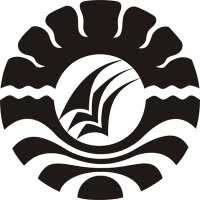 PENERAPAN MODEL PEMBELAJARAN STUDENT FACILITATOR AND EXPLAINING UNTUK MENINGKATKAN HASIL BELAJAR SISWA PADA MATA PELAJARAN IPS DI KELAS IV SD NEGERI PANNYIKKOKANG 2 KECAMATAN PANAKKUKANG KOTA MAKASSARSKRIPSIDiajukan untuk Memenuhi Sebagian Persyaratan Guna Memperoleh Gelar Sarjana Pendidikan pada Program Studi Pendidikan Guru Sekolah DasarStrata Satu Fakultas Ilmu PendidikanUniversitas Negeri MakassarOleh:NURHILMI FATHIR1347041017PROGRAM STUDI PENDIDIKAN GURU SEKOLAH DASARFAKULTAS ILMU PENDIDIKANUNIVERSITAS NEGERI MAKASSAR2017KEMENTERIAN RISET TEKNOLOGI DAN PENDIDIKAN TINGGI     UNIVERSTAS NEGERI MAKASSARFAKULTAS ILMU PENDIDIKANPROGRAM STUDI PENDIDIKAN GURU SEKOLAH DASARAlamat : Kampus IV UNM Tidung Jl.Tamalate I Kota MakassarTelepon : (0411) 884457, Fax : (0411) 883076 	PERSETUJUAN PEMBIMBINGSkripsi dengan Judul: Penerapan Model Pembelajaran Student Facilitator And Explaining Untuk Meningkatkan Hasil Belajar Siswa Pada Mata Pelajaran IPS Di Kelas IV SD Negeri Pannyikkokang 2 Kecamatan Panakkukang  Kota Makassar.Atas Nama, 	Nama			: Nurhilmi Fathir	NIM			: 1347041017	Jurusan/Prodi		: Pendidikan Guru Sekolah Dasar (PGSD S1)	Fakultas	: Ilmu PendidikanSetelah diperiksa dan diteliti, naskah skripsi penelitian ini telah memenuhi syarat untuk diujikan.							  		 Makassar,   Agustus 2017								 Pembimbing I;                                                    Pembimbing II;Prof. Dr. H. Patta Bundu, M.Ed.	                Andi Dewi Riang Tati, S.Pd, M.Pd.NIP. 19520302 197503 1 002		                NIP.19791212 200604 2 001 Disahkan:An. Ketua Program Studi,Ketua UPP PGSD MakassarDra. Hj. Rosdiah Salam, M.PdNIP. 19620310 198703 2 002PERNYATAAN KEASLIAN SKRIPSISaya yang bertanda tangan di bawah ini:Nama			:  Nurhilmi FathirNim			:  1347041017Jurusan/Prodi		:  PGSD FIP UNMJudul Skripsi			: Menyatakan dengan sebenarnya bahwa skripsi yang saya tulis ini benar merupakan karya sendiri dan bukan merupakan pengambilalihan tulisan atau pikiran orang lain yang saya akui sebagai hasil tulisan atau pikiran sendiri.Apabila dikemudian hari terbukti atau dapat dibuktikan bahwa skripsi ini hasil jiplakan, maka saya bersedia menerima sanksi atas perbuatan tersebut sesuai dengan ketentuan yang berlaku.Makassar,          Agustus 2017 Yang Membuat Pernyataan,NURHILMI FATHIRNIM. 1347041017MOTOKegagalan adalah keberhasilan yang tertundaDibalik kesulitan pasti ada kemudahan(Nurhilmi Fathir, 2017)Dengan segala kerendahan hati,Kuperuntukkan karya iniKepada  Almamater Universitas Negeri MakassarUntuk dedikasi dalam dunia pendidikan mencetak generasi emas,Serta untuk Ayahanda H. Fathir dan Ibunda Hj. Susiati tercinta sebagai wujud bakti dan terima kasihku atas doa, cinta, kasih sayang, perhatian, didikan, kepercayaan, dan pengorbanan mereka. Dan untuk orang-orang yang senantiasa memberi dukungan. dan mendoakanku.ABSTRAKNurhilmi Fathir, 2017. Penerapan Model Pembelajaran Student Facilitator And Explaining Untuk Meningkatkan Hasil Belajar Siswa Pada Mata Pelajaran IPS Di Kelas IV SD Negeri Pannyikkokang 2 Kecamatan Panakkukang  Kota Makassar. Skripsi. Dibimbing   oleh  Pembimbing 1, Prof. Dr. H. Patta  Bundu, M.Ed  dan  Pembimbing  2, Andi Dewi Riang Tati, S.Pd., M.Pd. Program Studi Pendidikan Guru Sekolah Dasar  Fakultas Ilmu Pendidikan Universitas Negeri Makassar.Permasalahan penelitian ini adalah rendahnya hasil belajar IPS siswa kelas IV SD Negeri Pannyikkokang 2. Rumusan Masalah dalam penelitian ini adalah (1) bagaimana gambaran model pembelajaran student facilitator and explaining? (2) Bagaimana gambaran hasil belajar siswa pada mata pelajaran IPS di kelas IV SD Negeri Pannyikkokang 2 Kecamatan Panakkukang Kota Makassar? (3) Apakah penerapan model pembelajaran student facilitator and explaining dapat meningkatkan hasil belajar siswa pada mata pelajaran IPS di kelas IV SD Negeri Pannyikkokang 2 Kecamatan Panakkukang Kota Makassar? Tujuan penelitian ini untuk menggambarkan model pembelajaran student facilitator and explaining, untuk menggambarkan hasil belajar siswa pada mata pelajaran IPS di kelas IV SD Negeri Pannyikkokang 2 Kecamatan Panakkukang Kota Makassar, dan untuk meningkatkan hasil belajar siswa pada mata pelajaran IPS di kelas IV SD Negeri Pannyikkokang 2 Kecamatan Panakkukang Kota Makassar. Pendekatan yang digunakan dalam penelitian ini adalah pendekatan kualitatif dengan jenis penelitian adalah Penelitian Tindakan Kelas (PTK). Fokus penelitian ini adalah penerapan model pembelajaran student facilitator and explaining, hasil belajar siswa, dan aktivitas pembelajaran. Adapun yang menjadi subjek penelitian adalah guru kelas IV dan siswa kelas IV SD Negeri Pannyikkokang 2 dengan jumlah siswa 24 orang siswa. Teknik pengumpulan data yang digunakan adalah observasi, tes dan dokumentasi. Analisis data yang digunakan adalah analisis kualitatif dan kuantitatif. Hasil penelitian menunjukkan bahwa (1) Penerapan model pembelajaran Student Facilitator And Explaining dapat meningkatkan aktivitas mengajar guru dan aktivitas belajar siswa, hal ini terbukti karena adanya perkembangan aktivitas mengajar guru pada siklus pertama berada pada kategori cukup (C) sedangkan pada siklus kedua berada pada kategori baik (B). (2) Hasil belajar siswa pada mata pelajaran IPS di kelas IV SD Negeri Pannyikkokang 2 Kecamatan Panakkukang Kota Makassar terus mengalami peningkatan dari siklus pertama ke siklus berikutnya, karena siswa telah memahami indikator-indikator yang terdapat dalam model pembelajaran student facilitator and explaining. `(3) Penerapan model pembelajaran student facilitator and explaining dapat meningkatkan hasil belajar Siswa pada mata pelajaran IPS di kelas IV SD Negeri Pannyikkokang 2 Kecamatan Panakkukang Kota Makassar.PRAKATAAlhamdulillahi Rabbil’Alamin segala puji bagi Allah SWT dengan pujian yang melimpah penuh barakah, selaras dengan penuh keagungan dan kebesaran-Nya sehingga skripsi dengan judul “Penerapan Model Pembelajaran Student Facilitator And Explaining Untuk Meningkatkan Hasil Belajar Siswa Pada Mata Pelajaran IPS Di Kelas IV SD Negeri Pannyikkokang 2 Kecamatan Panakkukang  Kota Makassar” dapat terselesaikan. Salawat dan salam tak lupa penulis kirimkan kepada Rasulullah Shallallahu alaihi wa Sallam, penghulu manusia termulia, yang merupakan teladan sepanjang zaman bagi seluruh umat manusia.	Selanjutnya ucapan terima kasih yang setulus-tulusnya penulis persembahkan kepada kedua orang tua, ayahanda H. Fathir dan ibunda Hj. Susiati yang telah membesarkan, mendidik, mendoakan, serta memberikan berbagai macam pengorbanan yang mulia yang  tidak  akan  pernah  dapat terbalaskan oleh  penulis. 	Ucapan  terima  kasih  yang  sebesar-besarnya  penulis  sampaikan  kepada Prof. Dr. H. Patta Bundu, M.Ed selaku pembimbing I dan  Andi Dewi Riang Tati, S.Pd., M.Pd selaku pembimbing II atas kesabaran dan ketekunan meluangkan waktu, tenaga, dan pikiran dalam mengarahkan penulis menyelesaikan penyusunan proposal hingga selesainya skripsi ini.Pada kesempatan ini penulis juga menyampaikan ucapan terima kasih kepada:Prof. Dr. H. Husain Syam, M.T.P. selaku Rektor Universitas Negeri Makassar yang telah memberi peluang mengikuti proses perkuliahan pada Program Studi Pendidikan Guru Sekolah Dasar Fakultas Ilmu Pendidikan Universitas Negeri Makassar.Dr. Abdullah Sinring, M.Pd. selaku Dekan; Dr. Abdul Saman, M.Si.Kons. selaku PD I; Drs. Muslimin, M.Ed. selaku PD II; dan Dr. Pattaufi, S.Pd., M.Si. selaku PD III FIP UNM, yang telah memberikan pelayanan akademik, administrasi dan kemahasiswaan selama proses pendidikan dan penyelesaian studi.Ahmad Syawaluddin, S.Kom., M.Pd. dan Muhammad Irfan, S.Pd, M.Pd  masing-masing selaku Ketua dan Sekretaris Prodi PGSD yang telah mengizinkan, memberikan kesempatan kepada penulis untuk melaksanakan penelitian dan menyiapkan sarana dan prasarana yang dibutuhkan selama menempuh pendidikan Program Studi PGSD FIP UNM.Dra. Hj. Rosdiah Salam, M.Pd. selaku Ketua UPP PGSD Makassar yang dengan sabar, mengajar, memberikan dukungan, arahan, motivasi, dan semangat kepada penulis selama menempuh pendidikan di Program S-1.Bapak/Ibu penguji yang telah memberikan saran dan masukan sehingga penulis dapat menyelesaikan skripsi ini.Bapak/Ibu Dosen dan segenap staf UPP PGSD Makassar FIP UNM yang telah memberikan bekal ilmu pengetahuan sehingga penulis dapat melaksanakan penelitian dan menyelesaikan studi dengan baik.Wali kota Makassar yang telah menerima penulis melaksanakan penelitian di daerahnya.Dra. Sitti Ramlah dan Hardiana, S.Pd. masing-masing selaku kepala sekolah dan   guru kelas IV SD Negeri Pannyikkokang 2 yang telah banyak membantu kelancaran dalam pelaksanaan penelitian serta segenap guru dan staf  SD Negeri Pannyikkokang 2 yang telah memberikan banyak bantuan dalam pelaksanaan penelitian.Teman-teman seperjuangan kelas M2.3 PGSD angakatan 2013 yang telah banyak menuliskan cerita, kisah, sejarah, pengalaman, perjuangan, kerjasama dan kebersamaan dalam menempuh awal dan akhir pendidikan di kampus tercinta Universitas Negeri Makassar.Semua pihak yang tidak dapat disebutkan satu persatu yang telah membantu penyelesaian skripsi ini.Semoga segala kebaikan yang telah penulis dapatkan dari Bapak dan Ibu serta semua pihak yang telah membantu dalam skripsi ini mendapat balasan yang berlipat ganda dan menjadi amal sholeh di sisi Allah SWT, Tuhan Yang Maha Esa. Penulis tidak lupa menghaturkan kata maaf yang sedalam-dalamnya kepada Bapak dan Ibu serta semua pihak untuk memaafkan segala kekhilafan selama mengikuti pendidikan maupun dalam proses penyelesaian skripsi ini.Penulis sadar bahwa dalam penyusunan skripsi ini masih terdapat banyak kekurangan dan keterbatasan. Oleh karena itu, penulis senantiasa membuka diri untuk segala bentuk kritik dan saran yang sifatnya membangun demi kesempurnaan skripsi ini. Akhir kata, dengan segenap kerendahan hati penulis berharap agar skripsi ini dapat bernilai ibadah di sisi Allah SWT serta dapat bermanfaat kepada para pembaca.Makassar,    Agustus 2017PenulisDAFTAR ISI										HalamanHALAMAN JUDUL 	iPERSETUJUAN PEMBIMBING	iiPENGESAHAN UJIAN SKRIPSI	iiiPERNYATAAN KEASLIAN SKRIPSI	ivMOTO	vABSTRAK	viPRAKATA	viiDAFTAR ISI	xiDAFTAR TABEL	xiiiDAFTAR GAMBAR	xiiiDAFTAR BAGAN	xivDAFTAR LAMPIRAN	xvBAB 1 PENDAHULUANLatar Belakang								1Rumusan dan Pemecahan Masalah						6Tujuan Penelitian								6Manfaat Hasil Penelitian							6 BAB II KAJIAN PUSTAKA, KERANGKA PIKIR, DAN HIPOTESISTINDAKANKajian Pustaka								8Kerangka Pikir								19Hipotesis Tindakan								21BAB III METODE PENELITIANPendekatan dan Jenis Penelitian						22Fokus Penelitian								23Setting Penelitian dan Subjek Penelitian					23Prosedur dan Desain Penelitian						24Teknik Pengumpulan Data							28Teknik Analisis Data dan Indikator Keberhasilan				29BAB IV HASIL PENELITIAN DAN PEMBAHASANHasil Penelitian		33Pembahasan 		60BAB V KESIMPULAN DAN SARANKesimpulan		67Saran 		68DAFTAR PUSTAKA	69LAMPIRAN	71PERSURATAN PENELITIAN						         140RIWAYAT HIDUP								         146DAFTAR TABELTabel					Judul					Halaman3.1.           Indikator Keberhasilan Proses Guru dan Siswa	313.2.           Indikator Keberhasilan Siswa	324.1.           Data Deskripsi Frekuensi Hasil Belajar Siswa Siklus I	444.2.           Data Deskripsi Frekuensi Hasil Belajar Siswa Siklus I	58DAFTAR GAMBARGambar 			Judul						Halaman2.1.				Kerangka Pikir				       20DAFTAR BAGANLampiran				Judul					Halaman3.1 			Alur Penelitian Tindakan Kelas			     25DAFTAR LAMPIRANLampiran			Judul						     Halaman		Silabus	72Rencana Pelaksanaan Pembelajaran (RPP) Siklus I Pertemuan 1	76Lembar Kerja Siswa (LKS) Siklus I Pertemuan I	81Lembar Observasi Aktivitas Mengajar Guru Siklus I Pertemuan 1	82Rubrik Observasi Aktivitas Mengajar Guru Siklus I Pertemuan I	84Lembar Observasi Aktivitas Belajar Siswa Siklus I Pertemuan I	87Rencana Pelaksanaan Pembelajaran (RPP) Siklus I Pertemuan II	89Lembar Kerja Siswa (LKS) Siklus I Pertemuan II	94Lembar Observasi Altivitas Mengajar Guru Siklus I Pertemuan II	95Rubrik Observasi Aktivitas Mengajar Guru Siklus I Pertemuan II	97Lembar Observasi Aktivitas Belajar Siswa Siklus I Pertemuan II	100Tes Hasil Belajar Siswa Siklus I	102Kunci Jawaban Hasil Tes Belajar Siswa Siklus I	103Rubrik Penskoran Tes Hasil Belajar Siswa Siklus I	105 Rencana Pelaksanaan Pembelajaran (RPP) Siklus II Pertemuan I	106Lembar Kerja Siswa (LKS) Siklus II Pertemuan I	111Lembar Observasi Altivitas Mengajar Guru Siklus II Pertemuan I	112Rubrik Observasi Aktivitas Mengajar Guru Siklus II Pertemuan I	114Lembar Observasi Aktivitas Belajar Siswa Siklus II Pertemuan I	117Rencana Pelaksanaan Pembelajaran (RPP) Siklus II Pertemuan II	119Lembar Kerja Siswa (LKS) Siklus II Pertemuan II	123Lembar Observasi Aktivitas Mengajar Guru Siklus II Pertemuan II	124Rubrik Observasi Aktivitas Mengajar Guru Siklus II Pertemuan II	126Lembar Observasi Aktivitas Belajar Siswa Siklus II Pertemuan II	129Tes Hasil Belajar Siswa Siklus II	131Kunci Jawaban Hasil Tes Belajar Siswa Siklus II	132Rubrik Penskoran Tes Hasil Belajar Siswa Siklus II	133Data Tes Hasil Belajar Siswa Siklus I	134Data Tes Hasil Belajar Siswa Siklus II	135Rekapitulasi Nilai Tes Akhir Hasil Belajar Siswa Siklus I 	136Dan Siklus II	Foto-Foto Kegiatan Pembelajaran	137